Круглый стол АРССТема сессии: «Развитие нормативно-технической базы в области металлоконструкций»11 ноября 2021, 10.30 – 13.00Место проведения: Москва, ЦВК «Экспоцентр» на Красной Пресне, Дискуссионная площадка павильона 8.1Программа 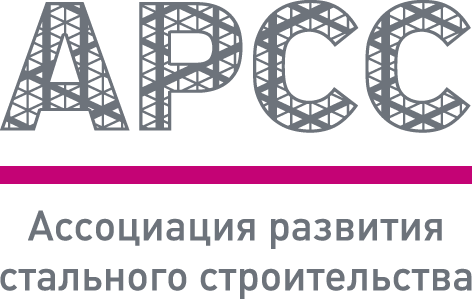 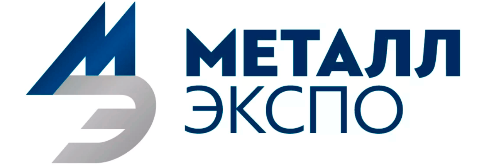 10.30 – 10.40Вступительное слово Данилова А.Н., генерального директора АРСС10.40 – 11.00АРСС, Антропов Е.И.Развитие нормативно-технической базы в области стальных конструкций. Работа ПК 20 «Металлические конструкции» ТК 465 «Строительство»11.00 – 11.15АРСС, Назмеева Т.В.Презентация пособия по проектированию малоэтажных зданий из ЛСТК 11.15 – 11.30Ассоциация «НАППАН», Горохов А.Ю.Нормативно-техническое регулирование в области металлических сэндвич-панелей11.30 – 11.45ЦНИИСК им. В.А. Кучеренко, Конин Д.В.Испытания в рамках НИОКР для внесения изменений в СП 266 «Сталежелезобетонные конструкции. Правила проектирования» и СП 16 «Стальные конструкции: текущий статус, цели и задачи исследований»11.45 – 12.00ЦНИИСК им. В.А. Кучеренко, Бубис А.А., Гизятуллин И.Р.Особенности поведения зданий из стальных тонкостенных холодногнутых профилей при сейсмическом воздействии 12.00 – 12.15ЦНИИЧермет им. Бардина, Еремин Г.Н.Сотрудничество с АРСС в части разработки национальных и межгосударственных стандартов. ГОСТ 27772 и ГОСТ на крепеж12.15 – 12.30ЦНИИП Минстроя России, Пронин Д.Г.Повышение эффективности применения стальных строительных конструкций за счёт уточнения требований к огнезащите12.30 – 12.45ЦНИИСК им. В.А. Кучеренко, Стрекалев А.Н.Огнестойкость стальных несущих конструкций12.45 – 13.00ТК214, Микава Ж.М.Гармонизация с международными стандартами ISO по вопросу коррозионной агрессивности среды 